ПРОГРАММА МОДУЛЬНОГО КУРСАповышения квалификации для педагогических и руководящих работниковМногообразие форм участия общественности в управлении качеством образования в образовательной организации(на основе опыта зарубежных стажировок в США, Финляндии, Франции, Германии)В рамках образовательных программ дополнительного профессионального образования:Современный образовательный менеджмент. Государственно-общественный характер управления реализацией ФГОС общего образованияСовременный образовательный менеджмент. Принцип государственно-общественного управления образованием.Современный образовательный менеджмент. Принцип государственно-общественного управления реализацией ФГОС дошкольного образованияРазработчики:МАОУ СОШ с углубленным изучениемотдельных предметов № 104Челябинский городской округЧелябинск2015Пояснительная записка1.1.Актуальность программы. Развитие государственно-общественного управления и информационной открытости в общем образовании заявлено в качестве приоритетов в Концепции долгосрочного социально-экономического развития Российской Федерации на период  до 2020 г., Указе Президента РФ от 1 июня 2012 г. № 761 "О Национальной стратегии действий в интересах детей на 2012 - 2017 годы", Федеральном законе ФЗ- №273 «Об образовании в Российской Федерации» ( статье 89),  Федеральном  законе  от 21.07.2014г. №256-ФЗ «О внесении изменений в отдельные законодательные акты Российской Федерации по вопросам проведения независимой оценки качества оказания услуг организациями в сфере культуры, социального обслуживания, охраны здоровья и образования»; Федеральном законе Российской Федерации от 8 мая 2010г. №83-ФЗ «О внесении изменений в отдельные законодательные акты Российской Федерации в связи с совершенствованием правового положения государственных (муниципальных) учреждений»;  в Распоряжении  Правительства РФ от 25 апреля 2011г. №729-р; Федеральном законе от 9 февраля 2009г. №8-ФЗ «Об обеспечении доступа к информации о деятельности государственных органов и органов местного самоуправления». В проекте «Наша новая школа» отмечается, что «…школьное образование обеспечивает переход к … реальной самостоятельной жизни. От того, как будет устроена школьная действительность, система отношений школы и общества …зависит и вся система гражданских отношений. … Как следствие, организованная школьная действительность требует иной школьной инфраструктуры». Значит, необходимы кардинальные изменения в школе как ведущем социальном институте, представляющем сферу образования. Собственно государственно-административная модель управления школой в современном мире постепенно трансформируется в школу гражданского общества, все более ясно проявляется новый социально-образовательный феномен – «гражданская школа».А процесс обучения педагогов, повышение их профессиональной компетентности в области государственно - общественного управления на основе изучения опыта зарубежных образовательных организаций являются одним из условий  для изменения российской школы, трансформации ее в реальный институт гражданского общества, для изменения характера отношений всех субъектов образовательного процесса, для развития творческого потенциала и гражданских качеств учителя, ребенка, родителя, необходимых для жизни в демократическом  обществе, для успешной социализации выпускников школы в быстро меняющейся сложной российской действительности. Главная цель программы повышения квалификации – повышение уровня профессиональной компетентности  работников образования в  области государственно - общественного управления на основе изучения многообразия  форм участия общественности в управлении качеством образования в образовательных организациях зарубежных стран.Задачи образовательной программы:Сформировать представление о системе привлечения общественности   к управлению качеством образования в США, Германии, Финляндии, Франции;Изучить нормативно-правовые основания привлечения общественности к управлению качеством образования в зарубежных странах;Сформировать представление о содержании деятельности образовательных организаций, форм, приемов и методов привлечения общественности  к управлению качеством образования;Приобрести умения коллективных и групповых форм работы в процессе создания проектов и программ  по  привлечению общественности к управлению качеством образования, воспитания стремления к открытости в принятии других позиций и точек зрения.1.2.Требования к квалификации слушателей.Программа повышения квалификации  рассчитана на следующую категорию слушателей:учителя начальной, основной и средней школы;руководителей образовательных организаций,  заместителей руководителя образовательных организаций;педагоги дополнительного образования, педагоги - организаторы.Главное требование к квалификации – наличие высшего педагогического образования,  знание ФЗ-№273 «Об образовании в Российской Федерации», требований федерального государственного образовательного стандарта по развитию государственно-общественного управления.1.3.Описание перечня профессиональных компетенций в рамках имеющейся квалификации, качественное изменение которых осуществляется в процессе обучения. В процессе реализации программы повышения квалификации качественные изменения должны произойти  в ключевых компетенциях педагога по следующим видам деятельности:информационно-аналитическая;организационно-управленческая;проектировочная.Профессиональные компетенции в области информационно аналитической деятельности:способность осуществлять отбор, обработку и анализ информации о факторах внешней и внутренней среды образовательной организации;готовность предоставлять актуальную информацию, способствующую принятию решений по проблемам, связанным с определением роли и места общественности в управлении качеством образования в образовательной организации;способность проводить анализ и оценку эффективности возможных механизмов привлечения  общественности к управлению качеством образования в образовательной организации.         Профессиональные компетенции в области организационно-управленческой деятельности:готовность к управлению проектами в области привлечения общественности к достижению современного качества образования на фазе их планирования, подготовки, реализации;готовность осуществлять контроль реализации проектов;готовность к организации рефлексии деятельности в области управления качеством образования в образовательной организации.Профессиональные компетенции в области проектировочной деятельности:способность к проектированию различных форм взаимодействия всех участников образовательных отношений, поиску и разработке механизмов привлечения общественности к управлению качеством образования в образовательной организации.В процессе реализации программы повышения квалификации качественные изменения должны произойти   и в специальных компетенциях: коммуникативной и кооперативной - готовности к общению и выстраиванию отношений сотрудничества с другими людьми. Кроме этого в процессе обучения будут развиваться и личностные качества педагога: открытость в принятии других позиций и точек зрения, общая культура, эмоциональная устойчивость.Планируемые результаты обучения1) Получение представлений о системе привлечения общественности к управлению качеством образования в США, Германии, Финляндии, Франции;2) Получение знаний о нормативно-правовых основаниях привлечения общественности к управлению качеством образования в зарубежных странах и соотнесение их с нормативно - правовыми механизмами в России, в МАУО СОШ №104;3) Получение знаний о формах, приемах и методах привлечения общественности  к управлению качеством образования и соотнесение с формами, приемами привлечения общественности в образовательных организациях России,  в МАУО СОШ №104, выявление наиболее эффективных форм;4) Приобретение умений коллективных и групповых форм работы в процессе создания проектов и программ  по  привлечению общественности к управлению качеством образования, воспитания стремления к открытости в принятии других позиций и точек зрения.1.5.Структура образовательной программы   1 раздел. «Особенности систем образования в США, Германии, Финляндии, Франции и системы привлечения общественности к управлению качеством образования в США, Германии, Финляндии, Франции. Нормативно-правовые основы деятельности органов государственно-общественного управления в США, Германии, Финляндии, Франции». Обеспечивает слушателей информацией об особенностях систем образования зарубежных стран и  нормативно- правовыми особенностями деятельности в образовательных организациях органов государственно- общественного управления. В качестве входной диагностики слушателям предлагается устный и письменный опрос, определяющий начальный уровень владения информацией о системе образования и привлечения общественности в управление качеством образования в  США, Германии, Финляндии, Франции.     2 раздел. «Организационно-правовые формы органов государственно-общественного управления в системе образования в США, Германии, Финляндии, Франции: сущность и назначение, организация и основные направления деятельности». Данный раздел дает слушателям понятия о сущности и назначении организационно - правовых форм органов государственно-общественного управления в системе образования в США, Германии, Финляндии и предоставляет возможность сравнить эти правовые государственно-общественного управления в образовательных организациях зарубежных стран и  России, выявить наиболее эффективные из них. Текущий контроль осуществляется в виде теста и кейс - задания, позволяющего сравнить правовые формы и выявить наиболее эффективные.    3 раздел. «Реализация принципа открытости и гласности в системе государственно-общественного управления образованием в зарубежных странах» позволяет выявить, насколько реализуется принцип открытости и гласности в самостоятельном исследовании слушателями сайтов образовательных организаций зарубежных стран и России    4 раздел. «Разработка  проектов по технологии вовлечения и участия педагогов, родителей, общественности в управление качеством образования с учетом опыта зарубежных стран и России». Данный раздел позволяет слушателям сначала изучить технологию привлечения педагогов, родителей,общественности к управлению качеством образования, а затем спроектировать технологию привлечения педагогов, родителей, общественности к управлению с учетом опыта и зарубежных стран и российских образовательных организаций. Формы контроля - тест, направленный на определение уровня достижения планируемых результатов и  создание в различных формах работы проекта по разработке технологии привлечения общественности в управление образования     5 раздел. Итоговая аттестация. Защита проекта «Технология или формы привлечения общественности к управлению качеством образования в образовательной организации с учетом опыта зарубежных стран и России».     1.6.Характеристика организационно-педагогических условий достижения планируемых результатов.Обучение слушателей организуется в форме стажировки или дистанционными технологиями на базе Муниципального автономного общеобразовательного учреждения средняя общеобразовательная школа  с углубленным изучением предметов № 104 г. Челябинска.Методические условия.В МАОУ СОШ №104 созданы и реализуются программы повышения квалификации по темам:«Распространение на всей территории Российской Федерации моделей образовательных систем, обеспечивающих современное качество общего образования», « Педагогическая деятельность в условиях перехода на федеральные государственные образовательные стандарты общего образования: достижение современного качества образования на основе государственно-общественного управления реализацией основных образовательных программ общего образования» Разработана  и реализуется модель государственно- общественного управления, обеспечивающая современное качество образования. Данная модель была представлена на муниципальный конкурс «Новой школе новые стандарты» в 2014 году и заняла 2 место.  Модель ученического самоуправления на муниципальном конкурсе заняла 1 место. Президент школы с командой министров школы в 2014 году стал победителем в конкурсе «Юный Глава города и его команда»Кадровые условия. 18 человек педагогического коллектива- участники зарубежных стажировок.Среди них 4 учителя начальных классов, 3 заместителя директора, 5 руководителей структурных подразделений – предметных кафедр, 6 учителей –предметников основной и средней школы. 17 человек имеют высшую категорию, 1 человек- 1 категорию, что составляет 94%.Материально-технические условия  Для организации  стажировок  имеются 6 учебных кабинетов, актовый зал, объединенные общей локальной сетью,  выходом в интернет, связью в режиме он-лайн и мультимедийными устройствами.  Из 6 кабинетов:2 оборудованы  стационарными компьютерами с интерактивными досками,2 мобильных компьютерных  класса с 60 ноутбуками, роутерами Wi-Vi, документ-камерой и множительной техникойОрганизационные особенности построения программыУчебные занятия выстроены в логике реализации принципа от теории к практике: от  теоретических семинаров, круглых столов к практическим мастер - классам, коучингам и практическим проектным семинарам с защитой проектов. 1.7.Описание формы итоговой аттестации  Защита проекта по теме «Технология и формы привлечения общественности в управление качеством образования в образовательной организации с учетом опыта зарубежных стран и России» позволит слушателям на практике апробировать различные формы взаимодействия всех участников образовательных отношений. Данная работа будет  стимулировать слушателей на  поиск наиболее эффективных форм и технологий в разработке механизмов привлечения общественности к управлению качеством образования в собственной образовательной организации. Проект  может выполняться как индивидуально, так и в группе слушателей.Задачами метода проектов как формы итоговой аттестации являются:- совершенствование навыка проектной деятельности руководителя;- активизация творческой и интеллектуальной самостоятельной деятельности;- получение продукта, ориентированного на особенности образовательной организации слушателя, но с учетом опыта зарубежных стран и России.Проектный продукт: Презентация технологии, ответы на вопросы аудитории. Защита проектов проходит в форме публичного представления результатов работы и дискуссий по теме проектов.Критерии оценивания проекта: Критерий 1. Выявление проблем привлечения общественности к управлению качеством образования, постановка цели проекта для решения данной проблемы, соответствие  данной цели  результатам работы. Критерий 2. Планирование путей достижения цели проекта, последовательность действий, этапов, их логическая взаимосвязь между собой и с результатом. Критерий 3. Соответствие выбранных способов работы цели и содержанию проекта. Критерий  4. Разнообразие источников информации, целесообразность их использования. Критерий 5. Анализ хода работы, выводы и перспективы.Критерий 7. Результативность реализации проектной технологии, формы  государственно-общественного управления; качество проектного продукта, .1.8.Особенности реализации дополнительной профессиональной программы повышения квалификации Программа может быть реализована в различных формахочная, стажировка,с использованием дистанционных технологий, при различной трудоемкости.  Дистанционное образование являются наиболее эффективной формой. Использование специализированных средств обучения, опора на современные средства передачи образовательной информации, диалогичность, непрерывность и открытость, доступность, осуществление взаимодействия со слушателем в процессе самостоятельного, но контролируемого освоения им определенного объема знаний – все это создает условия для получения оптимально высокого результата.Учебный планКатегория слушателей: учителя начальной, основной и средней школы, руководители образовательных организаций,  заместители  директора, педагоги дополнительного образования, педагоги - организаторы.Трудоемкость программы: 16 часовФорма обучения: очная, стажировка,с использованием дистанционных технологийРежим занятий: 8 часов в деньIII. Рабочая программа 3.1. Учебно-тематический план дополнительной профессиональной программы «Многообразие форм участия общественности в управлении качеством образования в образовательной организации (на основе опыта зарубежных стажировок в США, Финляндии, Франции, Германии)»Цель: повышение уровня профессиональной компетентности  работников образования в  области государственно - общественного управления на основе изучения многообразия  форм участия общественности в управлении качеством образования в образовательных организациях зарубежных стран.Категория слушателей: руководители и заместители руководителей образовательных организаций, педагогические работники.ВСЕГО: количество часов по УТП – 16 часовАудиторные занятия (ч) – 16 часовиз них:лекций-2час,самостоятельная работа- 2 часав форме стажировки - 12 часовВнеаудиторные занятия (ч) – 16 часовиз них:дистанта-16 часов3.2. Рабочие программы разделов учебно-тематического плана дополнительного профессионального образования «Многообразие форм участия общественности в управлении качеством образования в образовательной организации (на основе опыта зарубежных стажировок в США, Финляндии, Франции, Германии)»Образовательная программа повышения квалификации для работников образования по итогам зарубежных стажировок представлена следующими взаимосвязанными блоками: -«Особенности систем образования в США, Германии, Финляндии, Франции и системы привлечения общественности к управлению качеством образования в США, Германии, Финляндии, Франции; Нормативно-правовые основы деятельности органов государственно-общественного управления в США, Германии, Финляндии, Франции» -«Организационно-правовые формы органов государственно-общественного управления в системе образования в США, Германии, Финляндии, Франции:  сущность и назначение, организация и основные направления деятельности»;- «Реализация принципа открытости и гласности в системе государственно-общественного управления образованием в зарубежных странах»;-« Разработка  проектов по технологии вовлечения и участия педагогов, родителей, общественности в управление качеством образования с учетом опыта зарубежных стран и России»;-«Защита проекта по теме «Технология или формы привлечения общественности к управлению качеством образования в образовательной организации с учетом опыта зарубежных стран и России».Раздел 1. Особенности систем образования в США, Германии, Финляндии, Франции и системы привлечения общественности к управлению качеством образования в США, Германии, Финляндии, Франции; Нормативно-правовые основы деятельности органов государственно-общественного управления в США, Германии, Финляндии, Франции (5 часов).Тема 1.1. Обзор систем образования  США, Германии, Франции, Финляндии, выявление общих черт и различия (2 часа).Тема 1.2. Особенности привлечения общественности к управлению качеством образования в данных зарубежных странах и в России (2 часа).Тема1.3. Нормативно-правовые основы деятельности органов государственно-общественного управления(1 час).Компоненты, включенные в данный раздел, обеспечивают слушателей информацией об особенностях систем образования зарубежных стран и  нормативно - правовых особенностях деятельности в образовательных организациях органов государственно- общественного управления. В качестве входной диагностики слушателям предлагается устный и письменный опрос, определяющий начальный уровень владения информацией о системе образования и привлечения общественности в управление качеством образования в  США, Германии, Финляндии, Франции.Раздел 2. Организационно-правовые формы органов государственно-общественного управления в системе образования в США, Германии, Финляндии, Франции:  сущность и назначение, организация и основные направления деятельности (6 часов)Тема 2.1. Сущность и назначение организационно-правовых форм органов государственно-общественного управления в системе образования  США, Германии, Финляндии, Франции (4 часа).Тема 2.2. Сравнительный анализ организационно правовых форм органовгосударственно-общественного управления в образовательных организациях зарубежных стран и  России, выявление эффективныхформ(2 часа).Данный раздел дает слушателям понятия о сущности и назначении организационно - правовых форм органов государственно-общественного управления в системе образования в США, Германии, Финляндии и предоставляет возможность сравнить эти правовые государственно-общественного управления в образовательных организациях зарубежных стран и  России, выявить наиболее эффективные из них. Текущий контроль осуществляется в виде теста и кейс - задания, позволяющего сравнить правовые формы и выявить из них наиболее эффективные.Раздел 3. Реализация принципа открытости и гласности в системе государственно-общественного управления образованием в зарубежных странах (1 час)Тема 3.1. Формы  открытости и гласности в привлечении общественности к управлению качеством образования в зарубежных странах (1 час)Раздел 3 позволяет выявить, насколько реализуется принцип открытости и гласности в самостоятельном исследовании слушателями сайтов образовательных организаций зарубежных стран и России.Раздел 4. Разработка  проектов по технологии вовлечения и участия педагогов, родителей, общественности в управление качеством образования с Проектирование технологии вовлечения и участия педагогов, родителей, общественности в управление качеством образования с учетом опыта зарубежных стран и России (3 часа)Тема 4.1. Технологии привлечения педагогов,  родителей, общественности к управлению качеством образования (1 час)Тема 4.2. Проектирование технологии вовлечения и участия педагогов, родителей, общественности в управление качеством образования с учетом опыта зарубежных стран и России.(2 часа)Данный раздел позволяет слушателям сначала изучить технологию привлечения педагогов,  родителей, общественности к управлению качеством образования, а затем спроектировать технологию привлечения педагогов, родителей, общественности к управлению с учетом опыта и зарубежных стран и российских образовательных организаций. Формы контроля - тест, направленный на определение уровня достижения планируемых результатов и  создание в различных формах работы проекта по разработке технологии привлечения общественности в управление образованияРаздел 5. Защита проекта по теме «Технология или формы привлечения общественности к управлению качеством образования в образовательной организации с учетом опыта зарубежных стран и России» (1 час).3.3. Методические рекомендации по реализации рабочей программы по разделам.Раздел 1. «Особенности систем образования в США, Германии, Финляндии, Франции и системы привлечения общественности к управлению качеством образования в США, Германии, Финляндии, Франции; Нормативно-правовые основы деятельности органов государственно-общественного управления в США, Германии, Финляндии, Франции». Основное содержание темы 1.1. преподается в виде ознакомительной лекции. Цель лекции – дать системное представление о состоянии объекта - системе образования в разных зарубежных странах, их сходстве, различии, особенностях. Активизировать мыслительную деятельность слушателей возможно включением наглядности: фотографий, презентаций, включением в лекцию устного опроса, выявляющего уровень знаний слушателей об объекте. Тема 1.2.,1.3. организуется в форме стажировки с привлечением материалов о системе образования России. Организация сравнительного анализа особенности привлечения общественности к управлению качеством образования в США, Германии, Франции, Финляндии и России, нормативно - правового сопровождения данного процесса позволит слушателям выявить положительные и негативные моменты в развитии данных отношений, актуализирует знания по теории и практике государственно – общественного управления.Раздел 2. Организационно-правовые формы органов государственно-общественного управления в системе образования в США, Германии, Финляндии, Франции:  сущность и назначение, организация и основные направления деятельностиОбучение организуется в форме стажировки с использованием комментария преподавателя по  формам и методам государственно- общественного управления   в зарубежных странах и России. Сравнение этих организационно- правовых форм возможно  завершить сравнительно- сопоставительной таблицей:или  кейс- заданием:Раздел 3. «Реализация принципа открытости и гласности в системе государственно-общественного управления образованием в зарубежных странах» изучается самостоятельно каждым слушателем в интерактивном режиме в работе с сайтом определенной образовательной организации. Во время индивидуальной работы важно ответить на вопросы: каковы отличительные особенности информационной политики зарубежных стран, ориентированной на вовлечение родителей и местного сообщества в деятельность образовательной организации; какова обязательная отчетность образовательной организации в странах ЕС и США (на примере докладов Национальной инспекции США, отчетов по итогам самооценки, школьной информационной карты  School Report Cards (Школа Рузвельта)), как отражены принципы открытости и гласности государственно-общественного управления, принципы социального партнерства в образовании (на примере сайтов ОО стран ЕС и СШ, на примере национального веб-ресурса «Школьные соседи», на примере сайта школьного округа Сан Диего(Калифорния). После индивидуальной работы слушатели объединяются в группы и обобщают в коллективной работе сведения об открытости и гласности в работе образовательных организация за рубежом.Возможно составление итоговых таблиц, например:Проанализируйте возможные выгоды и риски публикации публичного отчета образовательной организации. Заполните предлагаемую таблицу.Раздел 4. Разработка  проектов по технологии вовлечения и участия педагогов, родителей, общественности в управление качеством образования  Проектирование технологии вовлечения и участия педагогов, родителей, общественности в управление качеством образования с учетом опыта зарубежных стран и России.По данному разделу слушателю необходимо владеть навыками работы с компьютером, а также владеть навыками работы в интернете (электронная почта) для поиска информации в рамках самостоятельной работы по составлению технологической карты проектной деятельности. Только когда актуализированы знания по технологии проектной деятельности, можно начинать создавать проект по технологии вовлечения и участия педагогов, родителей, общественности в управление качеством образования.3.4. Список используемой литературы. Современный образовательный менеджмент. Государственно-общественный характер управления реализацией ФГОС общего образования: дополнительная профессиональная программа повышения квалификации (для педагогических и руководящих работников образовательных учреждений) / под ред. М. И. Солодковой, Ю. Ю. Барановой. – Челябинск: ЧИППКРО, 2014. – 196 с.Василенко И. А. Административно-государственное управление в странах запада (США, Великобритания, Франция, Германия). М., 2001. Бойан Н. Дж. Руководство по исследованиям в области образовательного администрирования. Нью-Йорк: Логман, 1986Гаврилов Н. А. Нормативно-правовое обеспечение дистанционных образовательных технологий в системе повышения квалификации работников образования [Текст] / Н. А. Гаврилов// Труды XII Всероссийской научно-методической конференции «Телематика-2005» 6-9 июня 2005 г. Издательство Санкт-Петербургского государственного университета информационных технологий, механики и оптики. - С. 184-186.Бижова И. А. Административно-общественное управление процессом воспитания гражданина в государственных школах США в 90-х гг. XХ - начале XXI века. http://nauka-pedagogika.com/pedagogika-13-00-01/dissertaciya-administrativno-obschestvennoe-upravlenie-protsessom-vospitaniya-grazhdanina-v-gosudarstvennyh-shkolah-ssha-v-90-h-gg-xx-#ixzz3RX776IT1Баранников А. В. Реформы и стандарты образования в правовом контексте (опыт зарубежных стран). Педагогика,  № 4, Апрель  2009, C. 114-126.  Боярская Л.Б., Шипилова Л.И. Проблема общественного плюрализма в педагогике ФРГ и Франции. М., 1996.Управление разработкой и реализацией персонифицированных программ  повышения квалификации: методические рекомендации /под ред. М.И. Солодковой. – Челябинск: Издательство Челябинского института переподготовки и повышения квалификации работников образования, 2011. – 196 с.Интернет-ресурсы: Челябинский институт переподготовки и повышения квалификации работников образования [Электронный ресурс]: http://ipk74.ru/ Информационный портал по внедрению эффективных организационно-управленческих и финансово-экономических механизмов, структурных и нормативных изменений, новаций [Электронный ресурс]: http://273-фз.рф/Сайт института развития ГОУ в образовании [Электронный ресурс]: http://www.gouo.ru/IV.Оценочные материалы4.1. Краткая характеристика материалов входной, итоговой диагностики; материалов для проведения текущего контроля для проведения оценки уровня освоения программы слушателями. Материалы текущего контроля.1)Входной контроль планируется провести в форме устного и письменного опроса ,  которые выявляют положительный и отрицательный опыт  участия слушателей в государственно- общественном управлении в своей образовательной организации и их знаний о системах образования и привлечении в управление образованием общественности США, Франции, Финляндии, Германии. Предлагается ответить на 5 устных вопросов и 5 письменных. Результат входной диагностики - повышение готовности слушателя к обучению управленческим и проектным технологиям. Приступая непосредственно к занятиям, слушатель воспринимает материал не с точки зрения «общего подхода», а применительно к себе и задачам собственного развития. По итогам входной диагностики для руководителей стажировки готовится краткий аналитический материал, в котором отражаются  личностно-профессиональные особенности слушателей; рейтинг ожиданий от стажировки; основные профессиональные затруднения и проблемы в подготовке.2) Текущий контроль осуществляется в формах:теста, кейс - задания, исследования. Тест проверяет элементарные знания по сущности и назначению организационно-правовых форм органов государственно-общественного управления в системе образования  США, Германии, Финляндии, Франции.Этот репродуктивной метод - ступень к творчеству, к выполнению кейс – задания с практической направленностью и групповыми формами работы, который приведен выше.Исследование направлено на выявление проблемы, закономерности в развитии гласности и открытости   образовательной организации и предполагает самостоятельную работу с источниками информации- интернет ресурсом- сайтами образовательных организаций. 3) Итоговая диагностика:Создание и защита собственного проекта по привлечению общественности в управление  качеством образования на основе опыта США, Франции, Финляндии, Германии и России. В разделе 1.7. показаны требования к проекту и критерии его оценивания4.2. Характеристика материалов итоговой аттестации (с включением требований к оформлению и представлению материалов слушателями). Материалы для итоговой аттестации.Тема проекта: «Технология, формы привлечения общественности к управлению качеством образования в образовательной организации с учетом опыта зарубежных стран и России » Проект может выполняться как индивидуально, так и в группе слушателей методом «мозгового штурма» Последовательность действий при данном методе:-определение проблемы и вытекающих из нее задач исследования;- выдвижение гипотез их решения;- обсуждение выдвинутых гипотез;- сбор, систематизация и анализ полученных данных;- выводы, выбор наилучшего решения;Презентационные материалы стажеров представляются в режиме On-line. Требования к оформлению проекта-презентации.Общие требования к презентации: Презентация не должна быть более 15 слайдов. Первый лист – это титульный лист, на котором обязательно должны быть представлены: название проекта; фамилия, имя, отчество автора; образовательная организация, где работает автор проекта и его должность. Представление информации:Требования к  представлению материалов 1. Защита проекта проводится на он-лайн занятии.2. На защиту проекта отводится до 15 минут. Процедура защиты включает:презентация проекта стажёром (не более 10 минут);вопросы аудитории;ответы стажёра.3. Критерии оценивания проекта: Критерий 1. Выявление проблем привлечения общественности к управлению качеством образования, постановка цели проекта для решения данной проблемы, соответствие  данной цели  результатам работы. Критерий 2. Планирование путей достижения цели проекта, последовательность действий, этапов, их логическая взаимосвязь между собой и с результатом. Критерий 3. Соответствие выбранных способов работы цели и содержанию проекта. Критерий  4. Разнообразие источников информации, целесообразность их использования. Критерий 5. Анализ хода работы, выводы и перспективы.Критерий 7. Результативность реализации проектной технологии, формы  государственно-общественного управления; качество проектного продукта.Оценивается проект по трехуровневой шкале:Высокий уровень выраженности – 3 балла;Средний уровень выраженности – 2 балла;Низкий уровень выраженности – 1 балл;Не выражено- 0 баллов.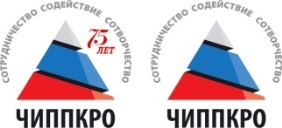 Министерство образования и науки Челябинской областиГосударственное бюджетное образовательное учреждение дополнительного профессионального образования«Челябинский институт переподготовки и повышения квалификации работников образования»(ГБОУ ДПО ЧИППКРО)№Наименование разделов, модулейВсего часовВ том числеВ том числеВ том числеВ том числеВ том числеФорма контроля№Наименование разделов, модулейВсего часовЛекцииПрактичес-кие занятия Стажи-ровка Дистант Самостоя-тельная работа (заочная форма)Форма контроля1.Особенности систем образования в США, Германии, Финляндии, Франции ипривлечения общественности к управлению качеством образования в данных зарубежных странах.Нормативно-правовые основы деятельности органов государственно-общественного управления.5233Входнаядиагностика1.1Обзор систем образования  США, Германии, Франции, Финляндии, выявление общих черт и различия.222Устныйопрос1.2.Особенности привлечения общественности к управлению качеством образования в данных зарубежных странах и в России222Письменныйопрос1.3.Нормативно-правовые основы деятельности органов государственно-общественного управления в данных зарубежных странах и в России1112Организационно-правовые формы органов государственно-общественного управления в системе образования в США, Германии, Финляндии, Франции: сущность и назначение, организация и основные направления деятельности666Текущийконтроль(тест), кейс-задание2.1Сущность и назначение организационно правовых форм органовгосударственно-общественного управления в системе образования в США, Германии, Финляндии, Франции. 444Текущийконтроль(тест)2.2Сравнительныйанализ организационно правовых форм органовгосударственно-общественного управления в образовательных организациях зарубежных стран и  России, выявление эффективныхформ222Кейс-задание3.Реализация принципа открытости и гласности в системе государственно-общественного управления образованием в зарубежных странах1111исследование4. Разработка  проектов по технологии вовлечения и участия педагогов, родителей, общественности в управление качеством образования с учетом опыта зарубежных стран и России.3334.1.Технологии привлечения педагогов, родителей,общественностик управлению качеством образования1111Тест4.2.Проектирование технологии вовлечения и участия педагогов, родителей, общественности в управление качеством образования с учетом опыта зарубежных стран и России.222ПроектИтоговая аттестация 111Защита проектаИтого16212162№Наименование разделов, тематики занятийВсего часовв том числе в том числе в том числе в том числе Форма контроля№Наименование разделов, тематики занятийВсего часовЛекцииПракт., лаб., семин. занятияПракт., лаб., семин. занятияСамостоятельная работаСтажировкаДистанционные технологииФорма контроля1.Особенности систем образования в США, Германии, Финляндии, Франции и системы привлечения общественности к управлению качеством образования в США, Германии, Финляндии, Франции;Нормативно-правовые основы деятельности органов государственно-общественного управления в США, Германии, Финляндии, Франции. - 5 часовОсобенности систем образования в США, Германии, Финляндии, Франции и системы привлечения общественности к управлению качеством образования в США, Германии, Финляндии, Франции;Нормативно-правовые основы деятельности органов государственно-общественного управления в США, Германии, Финляндии, Франции. - 5 часовОсобенности систем образования в США, Германии, Финляндии, Франции и системы привлечения общественности к управлению качеством образования в США, Германии, Финляндии, Франции;Нормативно-правовые основы деятельности органов государственно-общественного управления в США, Германии, Финляндии, Франции. - 5 часовОсобенности систем образования в США, Германии, Финляндии, Франции и системы привлечения общественности к управлению качеством образования в США, Германии, Финляндии, Франции;Нормативно-правовые основы деятельности органов государственно-общественного управления в США, Германии, Финляндии, Франции. - 5 часовОсобенности систем образования в США, Германии, Финляндии, Франции и системы привлечения общественности к управлению качеством образования в США, Германии, Финляндии, Франции;Нормативно-правовые основы деятельности органов государственно-общественного управления в США, Германии, Финляндии, Франции. - 5 часовОсобенности систем образования в США, Германии, Финляндии, Франции и системы привлечения общественности к управлению качеством образования в США, Германии, Финляндии, Франции;Нормативно-правовые основы деятельности органов государственно-общественного управления в США, Германии, Финляндии, Франции. - 5 часовОсобенности систем образования в США, Германии, Финляндии, Франции и системы привлечения общественности к управлению качеством образования в США, Германии, Финляндии, Франции;Нормативно-правовые основы деятельности органов государственно-общественного управления в США, Германии, Финляндии, Франции. - 5 часовОсобенности систем образования в США, Германии, Финляндии, Франции и системы привлечения общественности к управлению качеством образования в США, Германии, Финляндии, Франции;Нормативно-правовые основы деятельности органов государственно-общественного управления в США, Германии, Финляндии, Франции. - 5 часовОсобенности систем образования в США, Германии, Финляндии, Франции и системы привлечения общественности к управлению качеством образования в США, Германии, Финляндии, Франции;Нормативно-правовые основы деятельности органов государственно-общественного управления в США, Германии, Финляндии, Франции. - 5 часов1.1Обзор систем образования  США, Германии, Франции, Финляндии, выявление общих черт и различия.222Входящий контрольУстный опрос1.2Особенности привлечения общественности к управлению качеством образования в данных зарубежных странах и в России222Письменный опрос1.3.Нормативно-правовые основы деятельности органов государственно-общественного управления1112.Организационно-правовые формы органов государственно-общественного управления в системе образования в США, Германии, Финляндии, Франции:  сущность и назначение, организация и основные направления деятельности- 6 часовОрганизационно-правовые формы органов государственно-общественного управления в системе образования в США, Германии, Финляндии, Франции:  сущность и назначение, организация и основные направления деятельности- 6 часовОрганизационно-правовые формы органов государственно-общественного управления в системе образования в США, Германии, Финляндии, Франции:  сущность и назначение, организация и основные направления деятельности- 6 часовОрганизационно-правовые формы органов государственно-общественного управления в системе образования в США, Германии, Финляндии, Франции:  сущность и назначение, организация и основные направления деятельности- 6 часовОрганизационно-правовые формы органов государственно-общественного управления в системе образования в США, Германии, Финляндии, Франции:  сущность и назначение, организация и основные направления деятельности- 6 часовОрганизационно-правовые формы органов государственно-общественного управления в системе образования в США, Германии, Финляндии, Франции:  сущность и назначение, организация и основные направления деятельности- 6 часовОрганизационно-правовые формы органов государственно-общественного управления в системе образования в США, Германии, Финляндии, Франции:  сущность и назначение, организация и основные направления деятельности- 6 часовОрганизационно-правовые формы органов государственно-общественного управления в системе образования в США, Германии, Финляндии, Франции:  сущность и назначение, организация и основные направления деятельности- 6 часовОрганизационно-правовые формы органов государственно-общественного управления в системе образования в США, Германии, Финляндии, Франции:  сущность и назначение, организация и основные направления деятельности- 6 часов2.1Сущность и назначение организационно-правовых форм органовгосударственно-общественного управления в системе образования  США, Германии, Финляндии, Франции.444Текущийконтроль(тест)2.2Сравнительныйанализ организационно правовых форм органовгосударственно-общественного управления в образовательных организациях зарубежных стран и  России, выявление эффективныхформ222Кейс-задание3.Реализация принципа открытости и гласности в системе государственно-общественного управления образованием в зарубежных странах-1 часРеализация принципа открытости и гласности в системе государственно-общественного управления образованием в зарубежных странах-1 часРеализация принципа открытости и гласности в системе государственно-общественного управления образованием в зарубежных странах-1 часРеализация принципа открытости и гласности в системе государственно-общественного управления образованием в зарубежных странах-1 часРеализация принципа открытости и гласности в системе государственно-общественного управления образованием в зарубежных странах-1 часРеализация принципа открытости и гласности в системе государственно-общественного управления образованием в зарубежных странах-1 часРеализация принципа открытости и гласности в системе государственно-общественного управления образованием в зарубежных странах-1 часРеализация принципа открытости и гласности в системе государственно-общественного управления образованием в зарубежных странах-1 часРеализация принципа открытости и гласности в системе государственно-общественного управления образованием в зарубежных странах-1 час3.1Формы  открытости и гласности в привлечении общественности к управлению качеством образования в зарубежных странах1111исследование4Разработка  проектов по технологии вовлечения и участия педагогов, родителей, общественности в управление качеством образования с учетом опыта зарубежных стран и России - 3 часаРазработка  проектов по технологии вовлечения и участия педагогов, родителей, общественности в управление качеством образования с учетом опыта зарубежных стран и России - 3 часаРазработка  проектов по технологии вовлечения и участия педагогов, родителей, общественности в управление качеством образования с учетом опыта зарубежных стран и России - 3 часаРазработка  проектов по технологии вовлечения и участия педагогов, родителей, общественности в управление качеством образования с учетом опыта зарубежных стран и России - 3 часаРазработка  проектов по технологии вовлечения и участия педагогов, родителей, общественности в управление качеством образования с учетом опыта зарубежных стран и России - 3 часаРазработка  проектов по технологии вовлечения и участия педагогов, родителей, общественности в управление качеством образования с учетом опыта зарубежных стран и России - 3 часаРазработка  проектов по технологии вовлечения и участия педагогов, родителей, общественности в управление качеством образования с учетом опыта зарубежных стран и России - 3 часаРазработка  проектов по технологии вовлечения и участия педагогов, родителей, общественности в управление качеством образования с учетом опыта зарубежных стран и России - 3 часаРазработка  проектов по технологии вовлечения и участия педагогов, родителей, общественности в управление качеством образования с учетом опыта зарубежных стран и России - 3 часа4.1Технологии привлечения педагогов, родителей,общественностик управлению качеством образования1111тест4.2Проектирование технологии вовлечения и участия педагогов, родителей, общественности в управление качеством образования с учетом опыта зарубежных стран и России.2225.Итоговая аттестация111Защита проектаИТОГО16221216СтранаОсобенности образовательной системыУсловия реализации ГОУМеханизмы реализации ГОУПримечанияГерманияФранцияФинляндияСШАРоссия22.Название кейсаСитуация с одаренным ребенком в урочной и внеурочной деятельности образовательной организации43.Наименование раздела и темы стажировкиРаздел 3. Содержательные и процессуальные аспекты профессиональной деятельностиТема: «Организационно-правовые формы органов государственно-общественного управления: сущность и назначение, организация и основные направления деятельности»54.Тип кейсаПо структуре – структурированный, по типу исследовательской стратегии - описательный, по применению – иллюстративный, учебный, по размеру – мини-кейс, по сложности – прикладное упражнение, по действующим субъектам - сюжетное65.Формы и методы работы со слушателямиГрупповая работа в соответствии с предложенными заданиями.76.Авторы-разработчикиПетрова О.В., Мартышина А.В., Мельникова О.А., Солодова В.А., Савушкина Т.П.87.Введение Девочка 6-7лет Мария увлечена ботаникой, изучает редкие растения своего края, собирает гербарий, читает энциклопедии биологической направленности, любит заниматься посадкой и выращиванием цветов. Но девочка - инвалид, передвигается на коляске. 98.Основная частьВсе слушатели распределяются по 5 группам, которые  представляют определенную образовательную систему страны:США, Германии, Франции, Финляндии, России.Каждой группе предлагается, изучив организационно - правовые формы государственно- общественного управления в своей стране предложить решение проблемы – как помочь Марии  и ее маме устроить ее в образовательную организацию (какую?), где бы ей было комфортно учиться, где она смогла бы реализовать свои способности и смогла развить свой интерес к ботанике и получить образование. В какие органы государственно - общественного управления  в вашей стране вам необходимо обратиться, чтобы решить эту проблему?19.Задания группамРабота в группах проходит по технологии «мозгового штурма» с фиксацией результатов обсуждения. Результаты презентуются каждой группой отдельно в виде устной защиты  мини-проекта решения с обоснованием выбранных формулировок.ВыгодыРискиКа избежать риски?Содержание информацииИспользуйте короткие слова и предложения.Минимизируйте количество предлогов, наречий, прилагательных.Заголовки должны привлекать внимание  аудитории.материалы могут также быть подкреплены соответствующими звукозаписямиРасположение информации на страницеПредпочтительно горизонтальное расположение информации.Наиболее важная информация должна располагаться в центре экрана.Если на слайде располагается картинка, надпись должна располагаться под нейШрифтыДля заголовков – не менее 24.Для информации не менее 18.Для выделения информации следует использовать жирный шрифт, курсив или подчеркивание.Не злоупотребляйте прописными буквами (они читаются хуже строчных)Способы выделения информацииСледует использовать:- рамки; границы, заливку;- штриховку, стрелки;- рисунки, диаграммы, схемы для иллюстрации наиболее важных фактовОбъем информацииНе стоит заполнять один слайд слишком большим объемом информации: люди могут единовременно запомнить не более трех фактов, выводов, определений.Наибольшая эффективность достигается тогда, когда ключевые пункты отображаются по одному на каждом отдельном слайдеВиды слайдовДля обеспечения разнообразия следует использовать разные виды слайдов:с текстом;с таблицами;с диаграммами